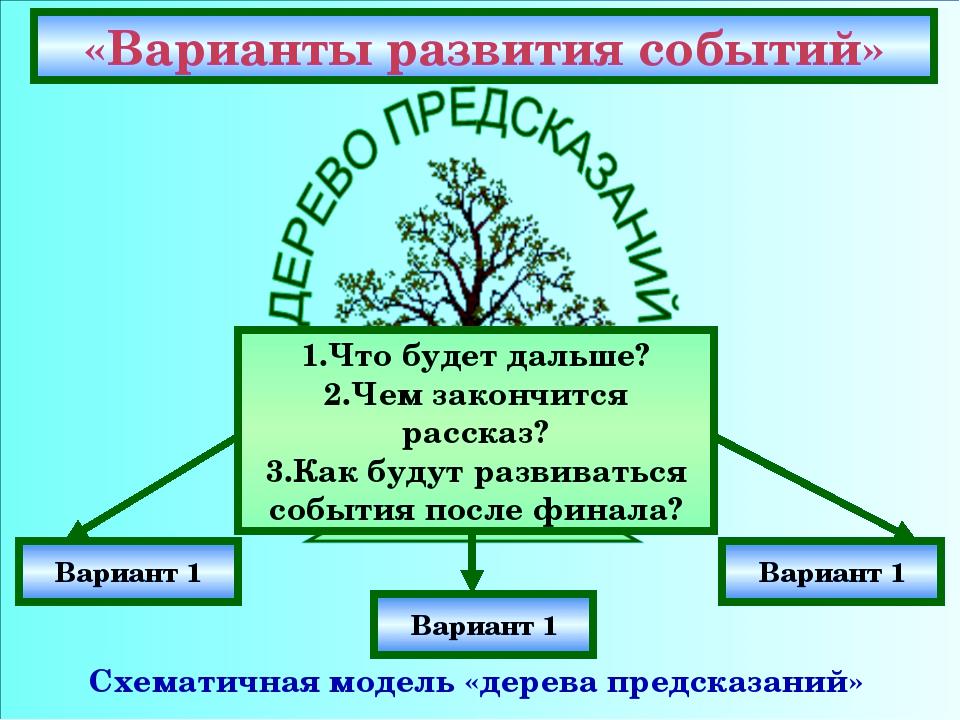                                                      «Синквейн»1. Имя существительное, выраженное одним словом. (Сказка).2. Описание темы именами прилагательными. (Волшебная, бытовая).3. Описание действия. (Читать, пересказывать, учить).4. Фраза, выражающая отношение автора к теме. (Сказка – ложь, да в ней намёк).5. Слово – синоним. (Фантазия, выдумка).                                                   Кластер "Гроздья"Бытовые                                                                                       ВолшебныеСказки-повести                              Богатырские                        ?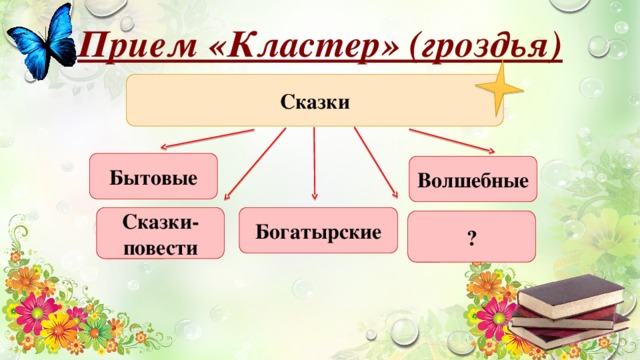 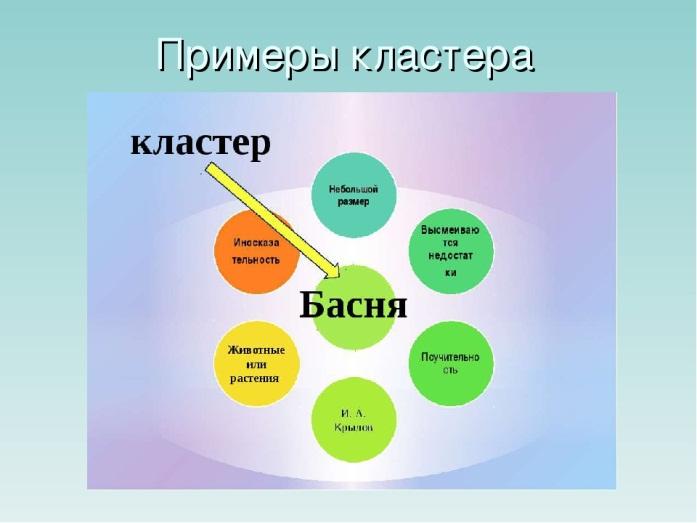 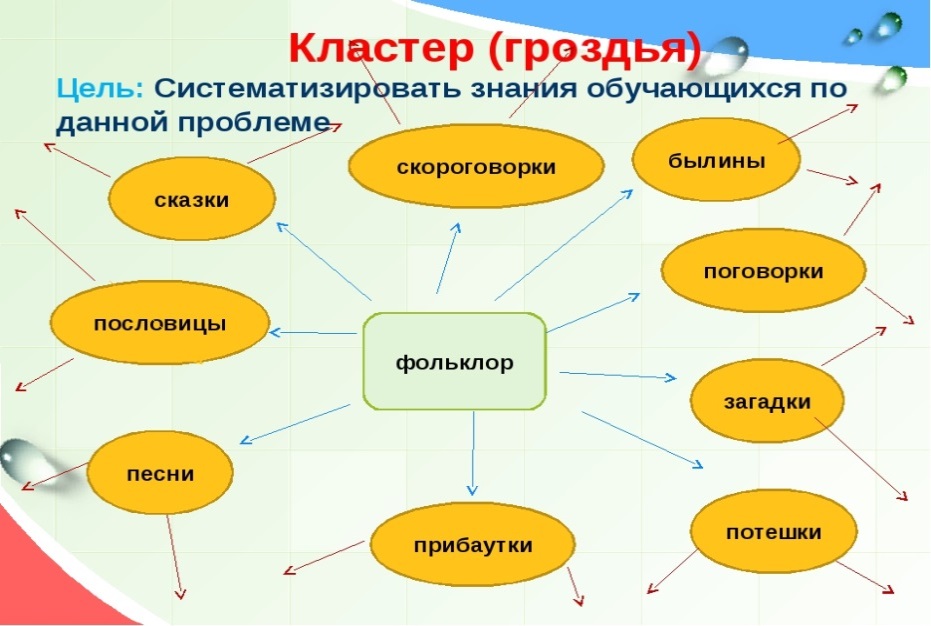 Фольклор Сказки                                                                   Пословицы Поговорки                     Песни                               Прибаутки                                        Загадки                                                                    Потешки                                                                        БылиныСкороговоркиЗ(знаю)Х(хочу узнать)Х(хочу узнать)У(узнал новое)З(знаю)Х(хочу узнать)Х(хочу узнать)У(узнал новое)           З        (знаю)             Х    (хочу узнать)             Х    (хочу узнать)            У     (узнал новое)«Тонкие» вопросы»«Тонкие» вопросы»«Толстые» вопросы«Толстые» вопросы«Толстые» вопросыКто…?Что…?Когда…?Может…?Будет…?Как звали…?Было ли…?Согласны ли вы…?Верно ли…?Кто…?Что…?Когда…?Может…?Будет…?Как звали…?Было ли…?Согласны ли вы…?Верно ли…?Дайте три объяснения почему…Объясните, почему…Почему вы думаете…?Почему вы считаете…?В чём различие…?Что, если…?Дайте три объяснения почему…Объясните, почему…Почему вы думаете…?Почему вы считаете…?В чём различие…?Что, если…?Дайте три объяснения почему…Объясните, почему…Почему вы думаете…?Почему вы считаете…?В чём различие…?Что, если…?